INDICAÇÃO Nº 2260/2021Ementa: Limpeza e roçagem.Bairro:Parque PortugalSr. Presidente:	O vereador Thiago Samasso solicita que seja encaminhado a Excelentíssima Sra. Prefeita Municipal a seguinte indicação:Limpeza e roçagem de mato, sito à Rua Estoril, próximo ao nº 668, localizado no bairro Parque Portugal.	 JUSTIFICATIVA: 	Conforme foto anexa enviada por moradores, estivemos no local e constatamos que há muito mato, com risco de proliferação de animais peçonhentos, sendo necessários reparos.Valinhos, 12 de Novembro de 2021.___________________THIAGO SAMASSOVereador - PSD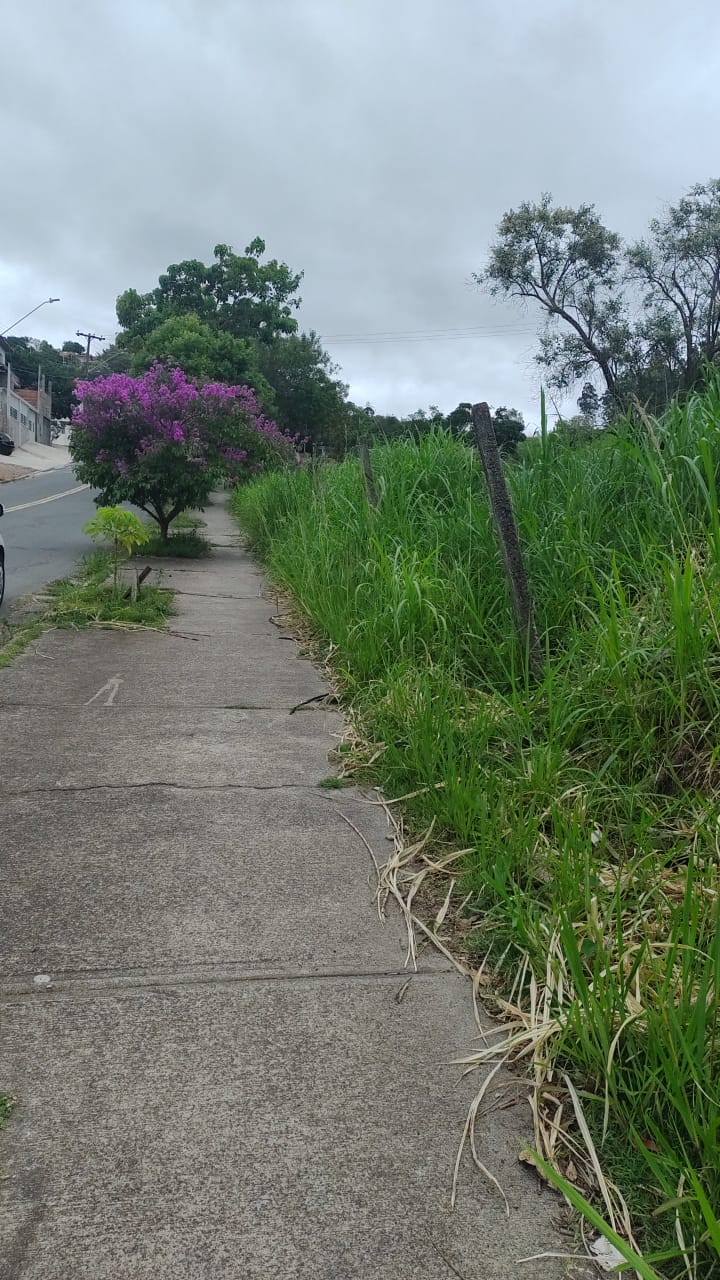 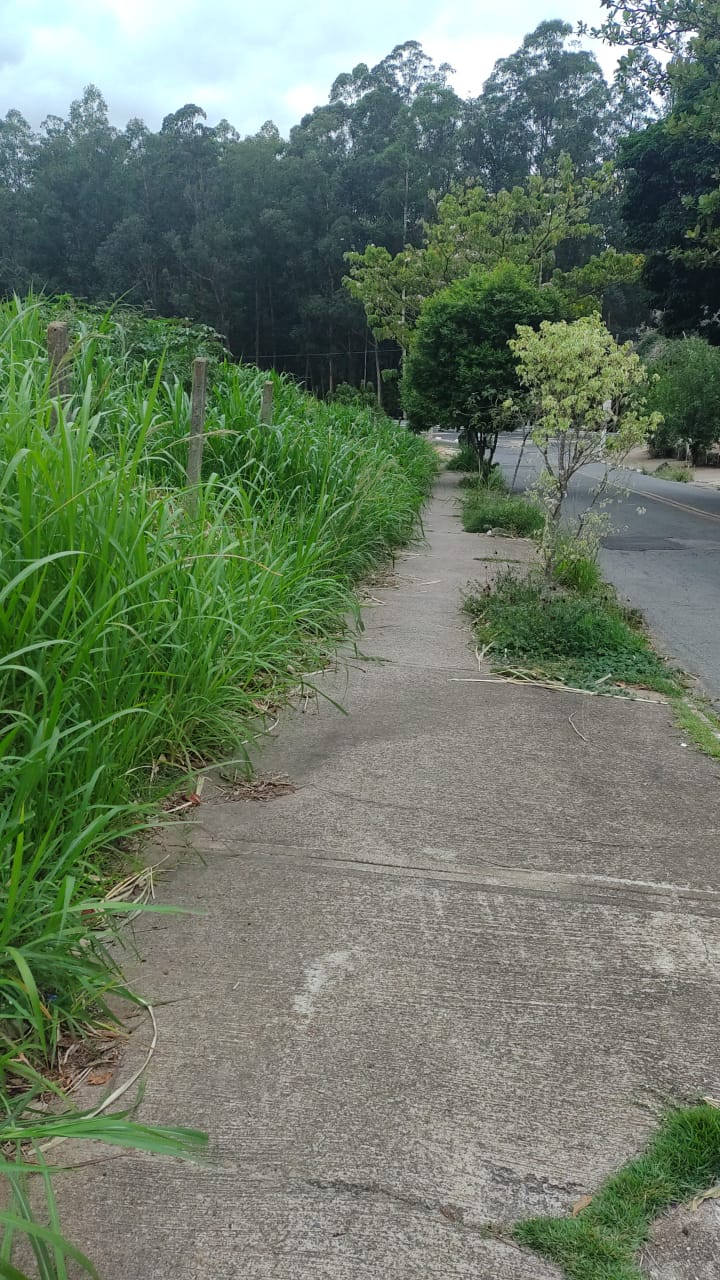 